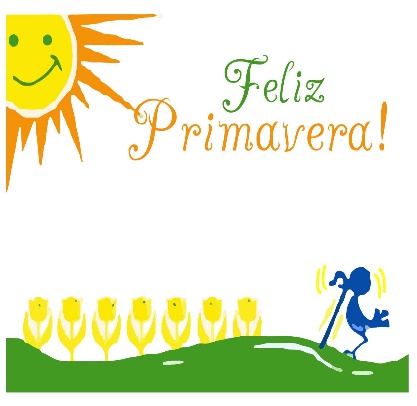 Departamento de Programas Estatales y FederalesReunión del Comité Consultivo del Distrito Escolar (DAC, por sus siglas en inglés)Lunes, 4 de marzo de 2019 – 5:00 – 6:30 p.m. – Sala de Reuniones de la Mesa Directiva del Distrito Escolar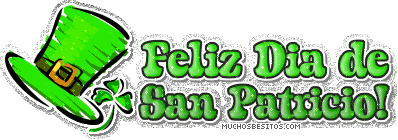 AGENDA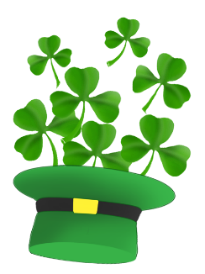 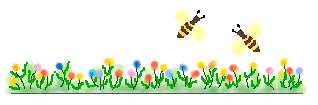 DAC:  Natalie Abal, Presidenta  .  Sharon Chen, Vicepresidenta  .  Araceli Ortiz, SecretariaTemasTipoModeradoresTiempoApuntesInicio de la Reunión – Pasar Lista Sandra Garcia5:00 p.m.Aprobación del AgendaAcciónTodos los miembros5:05 p.m.Lectura /Aprobación del ActaAcciónTodos los miembros5:10 p.m.Continuación de la Sesión de revisión y aporte de todos los miembros para el Plan de Control Local y Rendición de Cuentas (LCAP, por sus siglas en inglés)InformaciónSandra Garcia5:15 p.m.AnunciosInformaciónTodos los miembros6:25 p.m.Cierre de la ReuniónSandra Garcia6:30 p.m.